Ankieta dla nauczyciela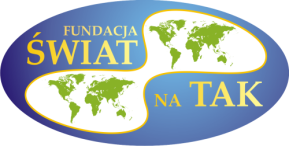 Przedmiot/przedmioty: ………………………………………………………………………………………………………………………Poziom nauczania (gimnazjalna, ponadgimnazjalna): ……………………………………………………………………………………………………………………………………………………………Dyspozycyjność  (godziny, od-do):Uwagi dotyczące dyspozycyjności (planowane nieobecności itp.):………………………………………………………………………………………………………………………………………………………………………………………………………………………………………………………………………………………………………………………………………………………………………………………………………………………………………………………………………………………Dane personalne:Imię i nazwisko: …………………………………………………………………………………………………………………………………… Ulica: ……………………………………………………………………………… nr domu: …………… nr mieszkania : …………….Kod pocztowy ……………………………… Miejscowość: ……………………………………………………………………………….Telefon stacjonarny : ……………………………………………………………………………………………………………………………Telefon kontaktowy:  …………………………………………………………………………………………………………………………..E – mail: ……………………………………………………………………………………………………………………………………………….Informacje o podstawowym miejscu pracy:Nazwa instytucji …………………………………………………………………………………………………………………………………..Adres …………………………………………………………………………………………………………………………………………………..Telefon  ………………………………………………… E – mail ………………………………………………………………………………Dodatkowe informacje:Pracuję: ……………………………………………………………………………………………………………………………………………….Uczę się: ……………………………………………………………………………………………………………………………………………..Inne …………………………………………………………………………………………………………………………………………………………………………………………………………………………………………………………………………………………………………………………Wyrażam zgodę na przetwarzanie moich danych osobowych  dla celów rekrutacji zgodnie z ustawą z dnia 29.08.1997 roku o Ochronie Danych Osobowych; tekst jednolity: (Dz. U. 2015. poz. 2135) ………………………………………………….Data i podpis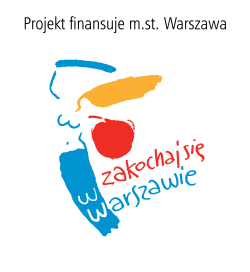 Chęć udzielania korepetycji w trakcie roku szkolnego (marzec-czerwiec)Chęć udzielania korepetycji w trakcie wakacji (lipiec-sierpień)korepetycje w trakcie roku szkolnego (listopad-czerwiec)korepetycje w trakcie roku szkolnego (listopad-czerwiec)PoniedziałekWtorekŚrodaCzwartekPiątekW roku szkolnym korepetycje muszą odbywać się w godzinach popołudniowych, z uwagi na zajęcia szkolneW roku szkolnym korepetycje muszą odbywać się w godzinach popołudniowych, z uwagi na zajęcia szkolnekorepetycje w trakcie wakacji (lipiec-sierpień)korepetycje w trakcie wakacji (lipiec-sierpień)PoniedziałekWtorekŚrodaCzwartekPiątekW wakacje korepetycje mogą się odbywać w dowolnych godzinachW wakacje korepetycje mogą się odbywać w dowolnych godzinach